АКТ визуального осмотра земельного участкаДата осмотра       15 мая 2019 годаВремя осмотра   14-40 по адресу: Оренбургская обл., р-н Оренбургский, с/с Подгородне-Покровский, с.Подгородняя Покровка, пер.Самоцветный, участок №181а, кадастровый номер 56:21:1801002:1342Лица, проводившие осмотр:Ахмерова Ольга Геннадьевна – ведущий специалист администрации МО Подгородне-Покровский сельсовет;Ломакин Андрей Владимирович - ведущий специалист администрации МО Подгородне-Покровский сельсовет.На основании заявления Креймера А.Ф. действующего по доверенности от собственника земельного участка Креймер Т.А. (№167 от 08.05.2019)  по адресу: Оренбургская обл., р-н Оренбургский, с/с Подгородне-Покровский, с.Подгородняя Покровка, пер.Самоцветный, участок №181а, о проведении публичных слушаний по рассмотрению проекта решения по предоставлению разрешения на отклонение от предельных параметров разрешенного строительства для строительства жилого дома на земельном участке расположенному по адресу: Оренбургская обл., р-н Оренбургский, с/с Подгородне-Покровский, с.Подгородняя Покровка, пер.Самоцветный, участок №181а, разрешенное использование: для ведения личного подсобного хозяйства и строительства жилого дома, площадью 750 кв.м. путем уменьшения расстояния от границы земельного участка до жилого дома со стороны переулка Самоцветный с 5,0 метров до 3,32 метра и со стороны улицы Рубиновая с 5,0 метров до 3,73 метра, комиссия выехала на место нахождения земельного участка.При визуальном осмотре выявлено, что на земельном участке расположен дом в границах указанных в прилагаемой схеме.Акт составлен в 1 экземпляре для приобщения к делу по публичным слушаниям назначенным на 28.05.2019 с 14-30.Прилагаются 4 фотографии на 2 листах.Подписи лиц, проводивших осмотр:Ахмерова О.Г.    __________________                                                                                     Ломакин А.В. ___________________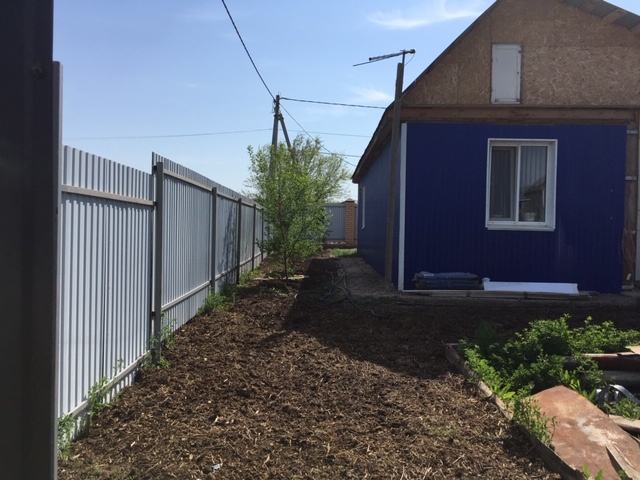 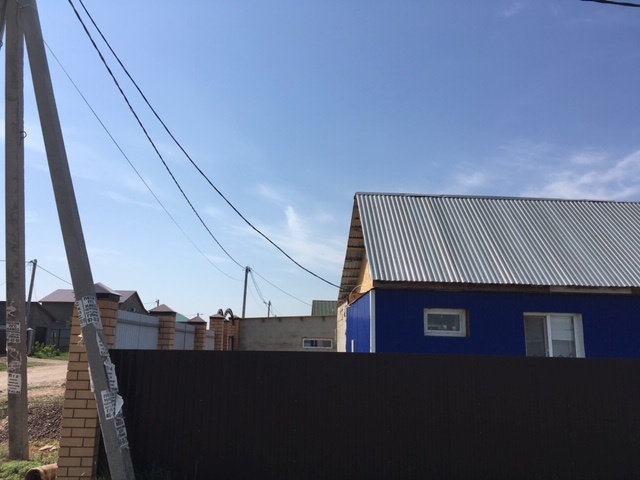 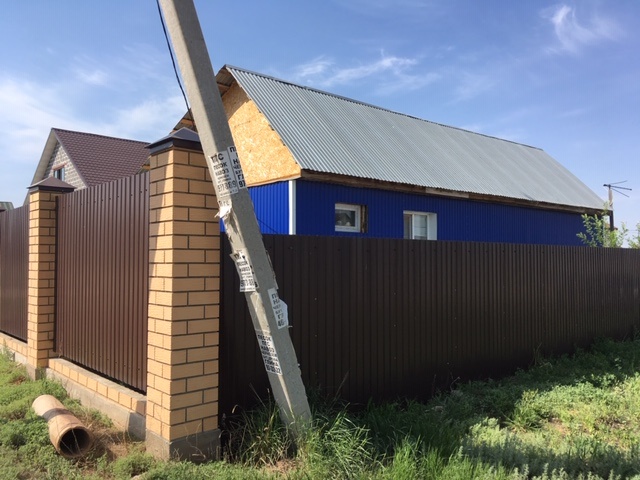 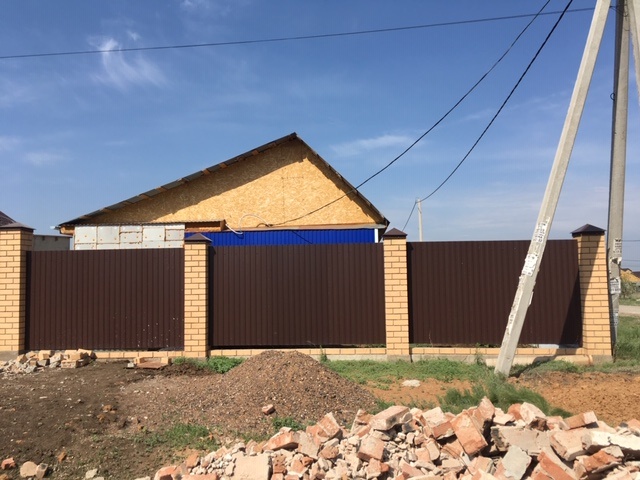 